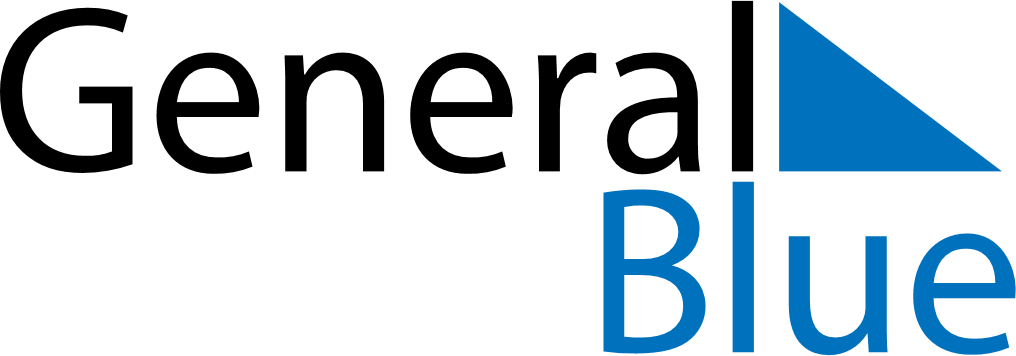 November 2024November 2024November 2024November 2024November 2024November 2024Riverton, Utah, United StatesRiverton, Utah, United StatesRiverton, Utah, United StatesRiverton, Utah, United StatesRiverton, Utah, United StatesRiverton, Utah, United StatesSunday Monday Tuesday Wednesday Thursday Friday Saturday 1 2 Sunrise: 7:57 AM Sunset: 6:24 PM Daylight: 10 hours and 26 minutes. Sunrise: 7:58 AM Sunset: 6:23 PM Daylight: 10 hours and 24 minutes. 3 4 5 6 7 8 9 Sunrise: 7:00 AM Sunset: 5:22 PM Daylight: 10 hours and 22 minutes. Sunrise: 7:01 AM Sunset: 5:21 PM Daylight: 10 hours and 19 minutes. Sunrise: 7:02 AM Sunset: 5:20 PM Daylight: 10 hours and 17 minutes. Sunrise: 7:03 AM Sunset: 5:19 PM Daylight: 10 hours and 15 minutes. Sunrise: 7:04 AM Sunset: 5:17 PM Daylight: 10 hours and 13 minutes. Sunrise: 7:05 AM Sunset: 5:16 PM Daylight: 10 hours and 10 minutes. Sunrise: 7:07 AM Sunset: 5:15 PM Daylight: 10 hours and 8 minutes. 10 11 12 13 14 15 16 Sunrise: 7:08 AM Sunset: 5:14 PM Daylight: 10 hours and 6 minutes. Sunrise: 7:09 AM Sunset: 5:13 PM Daylight: 10 hours and 4 minutes. Sunrise: 7:10 AM Sunset: 5:13 PM Daylight: 10 hours and 2 minutes. Sunrise: 7:11 AM Sunset: 5:12 PM Daylight: 10 hours and 0 minutes. Sunrise: 7:13 AM Sunset: 5:11 PM Daylight: 9 hours and 58 minutes. Sunrise: 7:14 AM Sunset: 5:10 PM Daylight: 9 hours and 56 minutes. Sunrise: 7:15 AM Sunset: 5:09 PM Daylight: 9 hours and 54 minutes. 17 18 19 20 21 22 23 Sunrise: 7:16 AM Sunset: 5:08 PM Daylight: 9 hours and 52 minutes. Sunrise: 7:17 AM Sunset: 5:08 PM Daylight: 9 hours and 50 minutes. Sunrise: 7:18 AM Sunset: 5:07 PM Daylight: 9 hours and 48 minutes. Sunrise: 7:19 AM Sunset: 5:06 PM Daylight: 9 hours and 46 minutes. Sunrise: 7:21 AM Sunset: 5:06 PM Daylight: 9 hours and 45 minutes. Sunrise: 7:22 AM Sunset: 5:05 PM Daylight: 9 hours and 43 minutes. Sunrise: 7:23 AM Sunset: 5:04 PM Daylight: 9 hours and 41 minutes. 24 25 26 27 28 29 30 Sunrise: 7:24 AM Sunset: 5:04 PM Daylight: 9 hours and 39 minutes. Sunrise: 7:25 AM Sunset: 5:03 PM Daylight: 9 hours and 38 minutes. Sunrise: 7:26 AM Sunset: 5:03 PM Daylight: 9 hours and 36 minutes. Sunrise: 7:27 AM Sunset: 5:02 PM Daylight: 9 hours and 35 minutes. Sunrise: 7:28 AM Sunset: 5:02 PM Daylight: 9 hours and 33 minutes. Sunrise: 7:29 AM Sunset: 5:02 PM Daylight: 9 hours and 32 minutes. Sunrise: 7:30 AM Sunset: 5:01 PM Daylight: 9 hours and 31 minutes. 